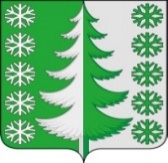 Ханты-Мансийский автономный округ - ЮграХанты-Мансийский муниципальный районмуниципальное образованиесельское поселение ВыкатнойАДМИНИСТРАЦИЯ СЕЛЬСКОГО ПОСЕЛЕНИЯПОСТАНОВЛЕНИЕот 15.04.2024                                                                                                      № 45 п. ВыкатнойО внесении изменений в постановление администрации сельского поселения Выкатной от 17.06.2021 № 56 «Об утверждении Административного регламента по предоставлению муниципальной услуги «Совершение нотариальных действий на территории сельского поселения Выкатной»»В соответствии с Федеральным законом от 27.07.2010 № 210-ФЗ «Об организации предоставления государственных и муниципальных услуг», Законом Российской Федерации от 11.02.1993 № 4462-1 «Основы законодательства Российской Федерации о нотариате»:1. Внести в приложение к постановлению администрации сельского поселения Выкатной от 17.06.2021 № 56 «Об утверждении Административного регламента по предоставлению муниципальной услуги «Совершение нотариальных действий на территории сельского поселения Выкатной»» следующие изменения:	1.1. Раздел 1 дополнить пунктом 1.6 следующего содержания:«1.6. Административный регламент предусматривает машиночитаемое описание процедур предоставления муниципальной услуги, обеспечивающее автоматизацию процедур предоставления муниципальной услуги с использованием информационных технологий, в соответствии с требованиями, установленными уполномоченным на осуществление нормативно-правового регулирования в сфере информационных технологий федеральным органом исполнительной власти после ее разработки.»;1.2. Абзац 3 пункта 2.2 дополнить предложением следующего содержания:«Заявитель вправе представить указанные документы и информацию по собственной инициативе.»;1.3. Пункт 2.3.2 изложить в следующей редакции:«2.3.2. Должностные лица местного самоуправления отказывают в совершении нотариального действия, если:- совершение такого действия противоречит закону;- действие подлежит совершению другим нотариусом;- с просьбой о совершении нотариального действия обратился недееспособный гражданин либо представитель, не имеющий необходимых полномочий;- сделка, совершаемая от имени юридического лица, противоречит целям, указанным в его уставе или положении;- сделка не соответствует требованиям закона;- документы, представленные для совершения нотариального действия, не соответствуют требованиям законодательства;- факты, изложенные в документах, представленных для совершения нотариального действия, не подтверждены в установленном законодательством Российской Федерации порядке при условии, что подтверждение требуется в соответствии с законодательством Российской Федерации; - у должностного лица отсутствует возможность обеспечения сохранности движимых вещей, передаваемых должностному лицу на депонирование на основании статьи 88_1 «Основ законодательства Российской Федерации о нотариате». - отсутствует технологическая возможность преобразования электронного документа посредством изменения его формата; - не устранены причины, послужившие основанием для отложения совершения нотариального действия удаленно в случае, предусмотренном частью шестой статьи 41 «Основ законодательства Российской Федерации о нотариате».Должностное лицо вправе отказать в совершении исполнительной надписи при наличии достаточных оснований полагать, что исполнительная надпись может быть использована в целях легализации (отмывания) доходов, полученных преступным путем, или финансирования терроризма. В этом случае отказ от совершения нотариального действия не является основанием для возникновения гражданско-правовой ответственности нотариуса. Должностное лицо по просьбе лица, которому отказано в совершении нотариального действия, должен изложить причины отказа в письменной форме и разъяснить порядок его обжалования. В этих случаях должностное лицо не позднее чем в десятидневный срок со дня обращения за совершением нотариального действия выносит постановление об отказе в совершении нотариального действия.Мотивированное постановление об отказе в совершении нотариального действия удаленно выносится должностным лицом без просьбы заявителя не позднее чем через пять рабочих дней со дня получения информации, подтверждающей оплату нотариального действия, подписывается квалифицированной электронной подписью должностного лица и направляется заявителю в электронной форме.»;1.4. Пункт 2.4 изложить в следующей редакции:«2.4. Требования к помещениям, в которых предоставляется муниципальная услуга.Местоположение административных зданий, в которых осуществляется прием заявлений и документов, необходимых для предоставления муниципальной услуги, а также выдача результатов предоставления муниципальной услуги, должно обеспечивать удобство для граждан с точки зрения пешеходной доступности от остановок общественного транспорта.В случае, если имеется возможность организации стоянки (парковки) возле здания (строения), в котором размещено помещение приема и выдачи документов, организовывается стоянка (парковка) для личного автомобильного транспорта заявителей. За пользование стоянкой (парковкой) с заявителей плата не взимается.На всех парковках общего пользования, выделяется не менее 10 % мест (но не менее одного места) для бесплатной парковки транспортных средств, управляемых инвалидами I, II групп, и транспортных средств, перевозящих таких инвалидов и (или) детей-инвалидов. На граждан из числа инвалидов III группы распространяются нормы части 9 статьи 15 Федерального закона от 24.11.1995 № 181 «О социальной защите инвалидов в Российской Федерации» в порядке, определяемом Правительством Российской Федерации. На указанных транспортных средствах должен быть установлен опознавательный знак «Инвалид» и информация об этих транспортных средствах должна быть размещена в государственной информационной системе «Единая централизованная цифровая платформа в социальной сфере».В целях обеспечения беспрепятственного доступа заявителей, в том числе передвигающихся на инвалидных колясках, вход в здание и помещения, в которых предоставляется муниципальная услуга, оборудуются пандусами, поручнями, тактильными (контрастными) предупреждающими элементами, иными специальными приспособлениями, позволяющими обеспечить беспрепятственный доступ и передвижение инвалидов, в соответствии с законодательством Российской Федерации о социальной защите инвалидов.Центральный вход в здание Уполномоченного органа должен быть оборудован информационной табличкой (вывеской), содержащей информацию:- наименование;- местонахождение и юридический адрес;- режим работы;- график приема;- номера телефонов для справок.Помещения, в которых предоставляется муниципальная услуга, должны соответствовать санитарно-эпидемиологическим правилам и нормативам.Помещения, в которых предоставляется муниципальная услуга, оснащаются:- противопожарной системой и средствами пожаротушения;- системой оповещения о возникновении чрезвычайной ситуации;- средствами оказания первой медицинской помощи;- туалетными комнатами для посетителей.Зал ожидания Заявителей оборудуется стульями, скамьями, количество которых определяется исходя из фактической нагрузки и возможностей для их размещения в помещении, а также информационными стендами.Тексты материалов, размещенных на информационном стенде, печатаются удобным для чтения шрифтом, без исправлений, с выделением наиболее важных мест полужирным шрифтом.Места для заполнения заявлений оборудуются стульями, столами (стойками), бланками заявлений, письменными принадлежностями.Места приема Заявителей оборудуются информационными табличками (вывесками) с указанием:- номера кабинета и наименования отдела;- фамилии, имени и отчества (последнее - при наличии), должности ответственного лица за прием документов;- графика приема Заявителей.Рабочее место каждого ответственного лица за прием документов, должно быть оборудовано персональным компьютером с возможностью доступа к необходимым информационным базам данных, печатающим устройством (принтером) и копирующим устройством.Лицо, ответственное за прием документов, должно иметь настольную табличку с указанием фамилии, имени, отчества (последнее - при наличии) и должности.При предоставлении муниципальной услуги инвалидам обеспечиваются:- возможность беспрепятственного доступа к объекту (зданию, помещению), в котором предоставляется муниципальная услуга;- возможность самостоятельного передвижения по территории, на которой расположены здания и помещения, в которых предоставляется муниципальная услуга, а также входа в такие объекты и выхода из них, посадки в транспортное средство и высадки из него, в том числе с использование кресла-коляски;- сопровождение инвалидов, имеющих стойкие расстройства функции зрения и самостоятельного передвижения;- надлежащее размещение оборудования и носителей информации, необходимых для обеспечения беспрепятственного доступа инвалидов зданиям и помещениям, в которых предоставляется муниципальная услуга, и к муниципальной услуге с учетом ограничений их жизнедеятельности;- дублирование необходимой для инвалидов звуковой и зрительной информации, а также надписей, знаков и иной текстовой и графической информации знаками, выполненными рельефно-точечным шрифтом Брайля;- допуск сурдопереводчика и тифлосурдопереводчика;- допуск собаки-проводника при наличии документа, подтверждающего ее специальное обучение, на объекты (здания, помещения), в которых предоставляются муниципальные услуги;- оказание инвалидам помощи в преодолении барьеров, мешающих получению ими государственных и муниципальных услуг наравне с другими лицами.»;1.5. Наименование раздела 3 изложить в следующей редакции:«3. Состав, последовательность и сроки выполнения административных процедур, требования к порядку их выполнения, в том числе особенности выполнения административных процедур в электронной форме, а также особенности выполнения административных процедур в многофункциональных центрах».2. Настоящее постановление вступает в силу после его официального опубликования (обнародования).Глава сельскогопоселения Выкатной                                                                        Н.Г. Щепёткин